Title of the paper (Arial, bold, 18 point, capitalize only first letter, justified)First Author1, Second Author2, Third Author1,2,*1First affiliation (e.g. Chair, Institute, University), city, country2Second affiliation (e.g. Chair, Institute, University), city, country*Corresponding author E-mail address: xxxxxxxx@cccccc.zzzIntroductionThe manuscript should be written in English. Do not worry about headers, footers, “INFO” and page numbers. The publisher will fill this up! Page margins should be not change from the template form! The body text should be in a single column format and be 5-10 pages long (incl. references). The manuscript must include in order: a summary, the text (including figures, tables and formulas), conclusions and references.Introduction – clear explanation of the essence of the problem, previous work, purpose of the research and contribution.The main body of the text should be Arial, 11 pt, justified, with 0 pt spacing before and 6 pt after.Please submit as notice to the editor during the submission additionally:https://orcid.org/   of the authors and names of at least three experts in the area of the manuscript, which could be potential reviewers. These have to satisfy the following conditions:- do not have to know about the existence of the manuscript- to be not from the same university & city- the e-mail has to be institutional (gmail, 163.com or qq for instance do not guarantee the identity of the reviewers).The editorial team is not obligated to invited all of these reviewers, but your proposal can speed up the review search process significantly. Section headings (Arial, Bold, 12 pt, aligned left, with 18 pt spacing before and 6 pt after)Usually used headings are the following: 1. Introduction, 2. Method, 3. Test/Data, 4. Results, 5. Conclusions. All headings should have a minimum of three text lines after them before a page break.All non-standard abbreviations or symbols should be defined when first mentioned, or a glossary provided.Subsection headings (Arial, Bold, 11 pt, aligned left, with 18 pt spacing before and 6 pt after)The main body of the text should be Arial, 11 pt, justified, with 0 pt spacing before and 6 pt after.Sub-subsection heading (Arial, Italic, 11 pt, aligned left, with 18 pt spacing before and 6 pt after)The main body of the text should be Arial, 11 pt, justified, with 0 pt spacing before and 6 pt after.Bulleted list may be included. Should look like this:first pointsecond pointand so on.After bulleted lists, be sure to return to the main body style (Arial, 11 pt, justified, with 0 pt spacing before and 6 pt after). This is the style that should be used for large blocks of text.Format of figures, equations, tables, referencesFiguresFigures should be numbered with whole Arabic numerals (1, 2, 3, etc.). Every figure should have a caption. All photographs, schemas, graphs and diagrams are to be referred to as figures with high quality. Low-quality scans are not acceptable. Preferred format of figures are PNG, JPEG, BMP, GIF etc. with resolution not less than 300 DPI. The figures should be centered of the page. Lettering and symbols should be clearly defined either in the caption or in a legend provided as part of the figure. Figures should be placed at the top or bottom of a page wherever possible, as close as possible to the first reference to them in the paper.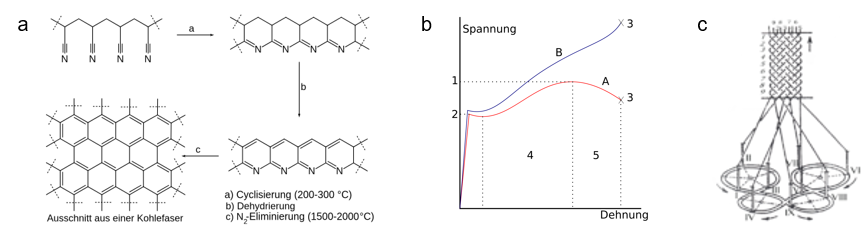 Fig. 1	(a) Figure caption; (b) Figure caption; (c) Figure caption.The figure number and caption should be typed below the illustration in 10 pt, centered, with 6pt spacing before and 12pt after. Artwork has no text along the side of it in the main body of the text. If two or more images fit next to each other, these may be placed next to each other to save space. For example, see Fig. 1.EquationsEquations and formulas should be typed in the internal Word-Equation editor, numbered consecutively with Arabic numerals. The formula with a number – the formula itself should be located on the left hand side of the page, but a number – on the right one.											(1)There should be 0 pt spasing befor and 6 pt after each equation. References to equations in the text should appear as Equation (1). All units should be expressed in SI units.TablesAll tables should be numbered with Arabic numerals and each should have a caption. Table number and caption should be placed above tables (Arial, Italic, 10 pt, centered, with 12pt spacing before and 6pt after. Text in the table should be Arial, 10 pt, left aligned. Only horizontal lines should be used within a table, to distinguish the column headings from the body of the table, and immediately above and below the table. Tables should be embedded into the text and not supplied separately. Further, they should be placed close as possible to the first reference to them in the paper. Below is an example which the authors may find useful.Table 1. Example of a table.Construction of referencesReferences should be listed at the end of the paper following the ACS citation style. https://pubs.acs.org/doi/full/10.1021/acsguide.40303    orhttps://researchguides.library.wisc.edu/acsstyleDo not begin them on a new page unless this is absolutely necessary. Indicate references by a numeral or numerals in square brackets, e.g. [1] or [2,3], or [4-6], in the text.References must be numbered in order of appearance in the text (including citations in tables and legends) and listed individually at the end of the manuscript. Include the digital object identifier (DOI) for all references where available.Examples of how your reference should be listed are given at the end of this template in the References section, which will allow you to assemble your reference list according to the correct format and font size.Reference styles for some reference managers:Citavi:  Bentham Sciences (ACS)Zotero:  Taylor & Frances – American Chemical Society  you can download the style herehttps://www.zotero.org/styles?q=american%20chemical%20societyMendeley:  https://csl.mendeley.com/styleInfo/?styleId=http%3A%2F%2Fwww.zotero.org%2Fstyles%2Famerican-chemical-societyEndNote: https://endnote.com/style_download/american-chemical-society-acs/File namingDo not convert your paper to PDF format. Please title your files in this order type_paper_autors.docx. FootnotesFootnotes should be avoided.File FormatsThe production team needs your WORD Version.For the publication the publisher will generate finally PDF/A Compatible files.Please, for this:Do not use images with transparent backgroundDo not use special fonts, please keep only Arial in the text and Figures, or at least if in the figures standard fontsTry to avoid using Glyphs in the textYou can check more details herehttps://www.slub-dresden.de/en/service/writing-publishing/pdfa-creation/ConclusionsConclusion section should clearly indicate on the advantages, limitations and possible applications.Author ContributionsPlease add the roles of all authors in case of multi-author manuscripts. The following terms are available: conceptualization, methodology, software, validation, formal analysis, investigation, resources, data curation, writing – original draft preparation, writing – review and editing, visualization, supervision, project administration, funding acquisition. Add the statement: “All authors have read and agreed to the published version of the manuscript.”Sample author contributions statement: “A. Brand: conceptualization, methodology, investigation; C. Popa, formal analysis, investigation, writing – original draft preparation; E. Lee: visualization, supervision, writing – review and editing.”AcknowledgementsAcknowledgements and Reference heading should be Arial, bold, 12 pt, aligned left, with 18 pt spacing before and 6 pt after, with the first letter capitalized but have no numbers. Text below continues as normal.Please email us if you do not understand these instructions or if you require any further information or assistance.Conflicts of InterestThe authors declare no conflict of interest.References (Copy of most samples from https://researchguides.library.wisc.edu/acsstyle)Lu, H.; Tournet, J.; Dastafkan, K.; Liu, Y.; Ng, Y.; Karuturi, S.; Zhao, C.; Yin, Z. Noble-metal-free multicomponent nanointegration for sustainable energy conversion. Chem Rev. 2021, 121 (17), 10271-10366. DOI: 10.1021/acs.chemrev.0c01328.Asmus, K. D. Recent aspects of thiyl and perthiyl free radical chemistry. In Active Oxygens, Lipid Peroxides, and Antioxidants; Yagi K., Ed.; Japan Scientific Societies, 1993; pp 57-67.Anastas, P. T.; Warner, J. C. Green Chemistry: Theory and Practice; Oxford University Press, 1998.Strobel, W. P. World Leaders, Activists criticize U.S. on environment, development. Washington Post (Washington D.C), September 4, 2002, p 12.Stern, M. K.; Cheng, B. K. M. Process for preparing N-(p-nitroaryl)amides via reaction of nitrobenzene with nitriles. US 5380946, 1995.Katsuki, A.; Matsushima, M. Current-feedback magnetic multivibrator with feedback-controlled frequency compensation circuit using phase-locked loop. In Proceedings of the 25th International Telecommunications Energy Conference, Yokohama, Japan, 23 October 2003; pp 352-357.Enander, R. T. Lead particulate and methylene Chloride risks in automotive refinishing. Ph.D. thesis, Tufts University, Medford, MA, 2001.ACS Publications Division Home Page. http://pubs.acs.org (accessed 2021-09-14).INFOABSTRACTCDAPT, ISSN 2701-939XPeer reviewed article2022, Vol. 3, No. 1, pp. 170-179DOI 10.25367/cdatp.2022.1.pxxReceived: xx March 2022Accepted: xx April 2022Available online: xx April 2022INFO will be filled up by the publisher!!!This document serves as manuscript template and includes all the relevant information required to format your paper for publishing in the Communications in Development and Assembling of Textile Products. Please follow these instructions. The abstract should be Arial, Italic, 10 pt, justified and less than 250 words. The abstract summarizes the objectives, and conclusions of the paper. The abstract should not include references, figures or tables.Keywordskeywords typing here,separated by comas,lowercase letters,left justified,maximum 9 keywordsKeywordskeywords typing here,separated by comas,lowercase letters,left justified,maximum 9 keywords© 2022 The authors. Published by CDAPT.This is an open access article under the CC BY-NC-ND license https://creativecommons.org/licenses/ peer-review under responsibility of the scientific committee of the CDAPT.© 2022 CDAPT. All rights reserved.HeadingColumn A(Unit)Column B(Unit)Column C(Unit)textdatadatadatatextdatadatadatatextdatadatadata